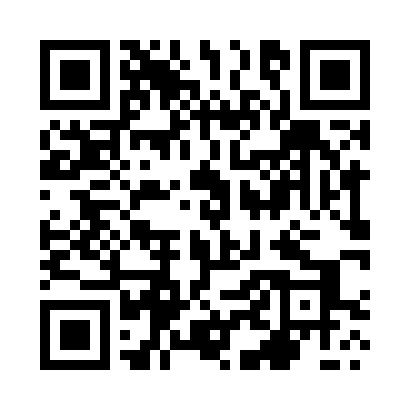 Prayer times for Lubiejewo, PolandWed 1 May 2024 - Fri 31 May 2024High Latitude Method: Angle Based RulePrayer Calculation Method: Muslim World LeagueAsar Calculation Method: HanafiPrayer times provided by https://www.salahtimes.comDateDayFajrSunriseDhuhrAsrMaghribIsha1Wed2:174:5712:295:388:0210:332Thu2:164:5512:295:398:0310:343Fri2:154:5312:295:408:0510:354Sat2:144:5112:295:418:0710:365Sun2:134:4912:295:428:0910:366Mon2:124:4812:295:438:1010:377Tue2:124:4612:285:458:1210:388Wed2:114:4412:285:468:1410:389Thu2:104:4212:285:478:1610:3910Fri2:094:4012:285:488:1710:4011Sat2:094:3912:285:498:1910:4012Sun2:084:3712:285:508:2110:4113Mon2:074:3512:285:518:2210:4214Tue2:074:3412:285:518:2410:4315Wed2:064:3212:285:528:2610:4316Thu2:054:3012:285:538:2710:4417Fri2:054:2912:285:548:2910:4518Sat2:044:2712:285:558:3010:4519Sun2:044:2612:285:568:3210:4620Mon2:034:2412:295:578:3310:4721Tue2:034:2312:295:588:3510:4822Wed2:024:2212:295:598:3610:4823Thu2:024:2012:296:008:3810:4924Fri2:014:1912:296:008:3910:5025Sat2:014:1812:296:018:4110:5026Sun2:004:1712:296:028:4210:5127Mon2:004:1612:296:038:4310:5128Tue2:004:1512:296:048:4510:5229Wed1:594:1312:296:048:4610:5330Thu1:594:1212:306:058:4710:5331Fri1:594:1212:306:068:4810:54